PRESS KIT 29. září 2016LEXUS – AUTOSALON PAŘÍŽ 2016 Lexus představuje na pařížském autosalonu 2016 ve světové premiéře koncept UX a koncepci sedadel Lexus „Kinetic Seat“, v evropské premiéře pak nový model Lexus IS a model Lexus NX v provedení Sport. SVĚTOVÁ PREMIÉRA MODELU LEXUS UX CONCEPT Vize budoucího kompaktního SUV značky LexusJedinečný designový koncept s dokonale sladěným exteriérem a interiéremPokroková technologie 3D rozhraní (HMI) pro co největší požitek z jízdyPrvní designové ztvárnění průkopnické technologie sedadel Lexus Kinetic Seat Pochází z evropského vývojového centra designu (ED²) automobilky Lexus Na letošním autosalonu v Paříži se ve světové premiéře představuje nový koncepční model kompaktního crossoveru s označením UX Concept, zhmotňující vizi budoucího kompaktního SUV značky Lexus. Studie UX Concept, původem z evropského vývojového centra designu (ED²) Lexus v jižní Francii, je dalším evolučním krokem v designu vozů Lexus, který zároveň mění obvyklá měřítka požitku z jízdy. „Největší výzvou pro každého návrháře je vytvořit něco nového a originálního, avšak způsobem, který dokáže oslovit zákazníka a odpovídá dané značce,“ říká ke studii UX Simon Humphries, prezident ED², a doplňuje: „Můžeme říct, že tento koncept je dalším náznakem možného designového přístupu Lexusu k naplňování uvedených kritérií. Představuje progresivní, markantní, avšak současně i výtvarně zvládnutý prémiový vůz, který opět posiluje jedinečnou a odvážnou pozici značky Lexus.“Studie UX Concept prostřednictvím nové nápadné interpretace typických designových prvků Lexus odráží snahu značky, aby každý z jejích modelů vyjadřoval jedinečný a nezávislý charakter postavený na silné koncepci. Ta je zde vyjádřena pomocí specifického přístupu k návrhu „zevnitř ven“ a tzv. dekonstruovaného ztvárnění interiéru.Výrazný design je spojený s nápaditými progresivními technologiemi, které mají cestujícím na palubě vozu přinést mimořádně hluboký zážitek. Uplatňuje se zde ergonomie kokpitu, odvíjející se od potřeb řidiče sedícího za volantem, společně s pokrokovou technologií 3D rozhraní (HMI). Koncept zároveň jako první představuje průkopnickou technologii sedadel Kinetic Seat, která Lexus navrhl v reakci na nové poznatky ohledně optimálního sezení při cestování automobilem. Studie Lexus UX Concept staví na bezkonkurenčních znalostech trhu SUV, kterými se Lexus může pochlubit. Automobilka Lexus zakládala segment SUV již v roce 1990 s modely RX a LX, kdy se jí jako první v odvětví podařilo spojit schopnosti jízdy v terénu s luxusem prémiové značky. V roce 2004 se představil hybridní model RX, který byl celosvětově prvním prémiovým SUV s hybridním pohonem. Středně velké SUV s označením NX v roce 2014 ukázalo, že atribut ‘Utility’ (tedy užitkovost) se nevylučuje s jedinečným a pozoruhodným designem. Prémiová SUV nižší střední třídy představují nejrychleji rostoucí automobilový segment v Evropě. Ten je předurčený k tomu, aby se stal vůbec nejdůležitějším segmentem SUV, neboť mladí zákazníci míří výše v touze po originálním ztvárnění, všestranném interiéru a požitku z jízdy, zatímco typičtí zájemci o vozy prémiové kategorie zaměřují svoji pozornost na menší vozy, ovšem bez kompromisů v otázkách pohodlí, polohy za volantem nebo prostornosti. Studie UX Concept podtrhuje záměr automobilky Lexus přitáhnout ke značce ještě širší spektrum nových a mladších uživatelů z měst žijících v propojeném prostředí – tzv. 'Urbanitů' – kteří vůz Lexus doposud nikdy nevlastnili. Radikálně odlišné ztvárnění kompaktního crossoveru„Naším úkolem bylo navrhnout nový druh kompaktního crossoveru. Tedy vůz, který by posunul úroveň zákaznické zkušenosti a vytvořil z pohledu zákazníka něco jedinečného,“ popisuje Stefan Rasmussen, návrhář exteriéru ze studia ED2, a pokračuje:  „Inspiraci jsme čerpali nejrůznějšími způsoby, ale naším hlavním zdrojem byly základní definice popisující charakter tohoto vozu: 'Robustní, avšak agilní' a 'Princip stylistického ztvárnění zevnitř ven'. To vše se odvíjí od jednoho ze základních kamenů Lexusu, kterým je filozofie daná slůvkem ‘Avšak’. Hledali jsme inspiraci představující synergii vzájemně kontrastních hodnot, ať již v architektuře, módě nebo přírodě, s poukazem na spojení lehkosti, konstrukčních prvků, výtvarného zpracování a emocí.“Studie UX Concept je novým pojetím čtyřmístného crossoveru, jenž zhmotňuje téměř surový vzhled a terénní prvky vozů 4x4, zde s malou světlou výškou a polohou za volantem typickou pro kupé, čímž podtrhuje příslib dynamiky pramenící z kompaktního vnějšího provedení. Jedinečná koncepce návrhu „zevnitř ven“ „Koncepce návrhu zevnitř ven je výsledkem dlouhé řady týmových diskuzí. Chtěli jsme, aby tento model jasně vyjadřoval klíčové zaměření na člověka, a to nejen opticky, ale i svou filozofií,“ vysvětluje Alexandre Gommier, návrhář interiéru ze studia ED2, a dodává: „Všichni zapojení návrháři si uvědomovali důležitost pevné vazby mezi exteriérem a interiérem. Hlavním cílem tak bylo vyvolat určitá očekávání daná exteriérem, který by byl opticky i fyzicky svázán s interiérem.“Klíčovým prvkem návrhu je futuristická koncepce „zevnitř ven“, která stojí za mimořádně synergickým pojetím exteriéru a interiéru. Při pohledu shora je to nejvíce patrné ze stavby vozu ve tvaru velkého X, které se rozbíhá od kabiny směrem ven a naopak. Zepředu se pak blatníky hladce slévají s kabinou, čímž vytvářejí pouzdro pro displeje elektronických zpětných zrcátek, zprostředkujících obraz z dozadu otočených kamer, umístěných na dveřích. O něco níže než uvedené displeje je posazený horní blok přístrojové desky, čímž vzniká unikátní „dekonstruovaná“ koncepce s výborným výhledem ve směru jízdy. Vzadu se pak karoserie opět hladce slévá s kabinou, přičemž zde vytváří hlavní konstrukci hlavových opěrek pro zadní pasažéry. Motiv písmene X rozbíhajícího se zevnitř směrem ven je zopakován akcentem na styl 4x4 v podobě mohutných blatníků s aerodynamickými obklady podběhů kol, což dává celkovému ztvárnění další rozměr. Opticky přiznaná vnitřní konstrukcePřístup k návrhu „zevnitř ven“ je ještě zdůrazněný podběhy kol, střešními nosiči a kamerami na dveřích vozu. Všechny tyto prvky mají povrch z identického materiálu a zhmotňují podobu plynulé, avšak přerušované základní stavební konstrukce. Vnitřní kostra karoserie je přiznána například jako nosník střechy pronikající do kabiny, čímž vytváří konstrukci předního A-sloupku, a opět vycházející ven ve formě montážního prvku kamery na dveřích.Vysoce plastický harmonický design „Při návrhu jsme intenzivně pracovali s hliněnými i digitálními modely. Nikoli kvůli co nejvyšší efektivitě, ale proto, abychom dosáhli maximální kvality povrchů a designu. Jelikož byl do projektu zapojen tým mimořádně zkušených mistrů Takumi na zpracování hliněných modelů, mohli jsme zkoumat celou řadu směrů, a vytvořit tak krásné interakce povrchů, které tomuto návrhu propůjčují atletický, ale současně i elegantní výraz,“ podotýká Stefan Rasmussen, návrhář exteriéru ze studia ED2.Nová vývojová varianta vřetenovité masky chladiče Lexus značí další významný krok kupředu, kdy identitu vozidla tvoří celý objem obklopující masku chladiče, nikoli tato maska samotná. Vzniká tak výrazně trojrozměrný výchozí bod poukazující na tvar celé karoserie. Tyto klíčové vnější prvky jsou pospojovány pomocí vysoce plastických a smyslných povrchů, připomínajících klasické sportovní vozy. Použitá architektura je v rámci značky Lexus jedinečná. Výrazně horizontální orientace návrhu bylo docíleno prostřednictvím objemu namísto pouhých charakteristických křivek, jejichž spojením vzniká horizontální osa vozidla. Výrazná horizontální orientace je při pohledu z boku ještě zdůrazněna délkou kapoty, zatímco nejvyšší bod kabiny je záměrně posunut hodně dozadu, aby vznikl dynamický charakteristický profil. Lak definující tvaryKe zdůraznění vnějších tvarů vozidla byl speciálně navržen i lak karoserie. Hluboký vícevrstvý lak nově vyvinutého odstínu Immersive Amethyst zdůrazňuje objemové změny karoserie i v místech s absencí charakteristických křivek, čímž definuje plastický charakter vozu a vyjadřuje jej prostřednictvím objemu, namísto použití jednoduššího designu na základě samotných křivek. Inovace typických designových prvků Koncepce návrhu „zevnitř ven“ se neodráží jen v celkové architektuře, ale i v nejrůznějších detailech vnějšího a vnitřního designu napříč celým vozidlem, z nichž mnohé představují náročnější interpretaci několika typických designových prvků Lexus.Světla pro denní svícení ve tvaru písmene L, tradičně posazená pod konstrukcí hlavních světlometů, nyní probíhají přímo skrz hlavní světlomety. Koncová světla mají nyní výraznější trojrozměrný charakter a jsou začleněna do zadního spoileru. Přední a koncová světla pak společně tvoří výraznou horizontální osu probíhající celou karoserií konceptu.Světelná vlákna propracovanějších zdrojů pro denní svícení, vedená nad otvory sání vzduchu v krajích předního nárazníku, svým tvarem odkazují na rastr masky chladiče. Rastr samotné masky se rozbíhá do všech směrů od loga a navazuje na sousední světelná vlákna, čímž je zdůrazněna šířka vozu, který tak opticky působí ještě výrazněji. Jedinečné pneumatiky vozu rovněž posouvají hranice tradičních materiálů. Při návrhu pneumatik byla využita špičková technologie laserového vyřezávání s cílem vyjádřit dva jedinečné prvky. Směrový dezén pneumatik je sportovní kvůli maximálnímu kontaktu s povrchem vozovky pro záběr při agilní jízdě, zatímco bočnice zdůrazňují charakter crossoveru prostřednictvím jedinečných segmentů a hladkého sladění s designem kol. Segment disku volně navazuje na pryž pneumatiky, a tak paprsek disku vytváří jakousi optickou spojnici mezi různými segmenty pneumatiky. Ve výsledku tak divák nabývá dojmu, že disk s pneumatikou tvoří jediný kus, nikoliv dva oddělené komponenty. Jedinečný průhledný přední sloupek karosérieJedinečný „průhledný“ A-sloupek má opět za cíl mazat hranice mezi exteriérem a interiérem. Přestože bylo možné vytvořit zcela průhledný přední sloupek z polykarbonátu, UX Concept tuto „průhlednost“ demonstruje pomocí polykarbonátových žeber připevněných ke konstrukčnímu prvku z hliníku. Dva způsoby vnímání luxusu v jedné kabiněPro tento vůz je charakteristický dvojí způsob vnímání luxusu v jednom prostředí, což odráží dualitu v podobě ostrých a agresivních předních blatníků, resp. měkčí a přívětivější podoby blatníků zadních. Přední část kabiny zhmotňuje agilní sofistikovanost a zapojení řidiče. Zadní část, která je ztvárněná jako měkká pohovka v obývacím pokoji a je synonymem pohodlí a prostornosti odolného SUV, pak nenásilně navazuje na zadní, protisměrně otevírané dveře. Rozdíly mezi přední a zadní částí kabiny – propojené konzolou probíhající ve středové ose po celé délce kabiny, resp. optickou průhledností předních sedadel jedinečné konstrukce – jsou ještě akcentovány barevným schématem interiéru. Předek je tmavý, čímž hlásá prémiový charakter prostředí zaměřeného na řidiče, zatímco zadní část kabiny je světlá a výrazně jasnější, čímž evokuje atraktivní a přívětivou atmosféru. Interiér v duchu dekonstrukceDruhým klíčovým designovým principem, uplatněným při návrhu nového modelu Lexus UX Concept, je tzv. „dekonstrukce“. Ta je nejvíce patrná v přední části kabiny, kde namísto tradiční přístrojové desky zaujmou zalomené, vzájemně se překrývající tvary, které tak tvoří zajímavou hru stínů a kontrastů znesnadňující schopnost rozlišit, kde který prvek začíná a kde končí, čímž se ještě prohlubuje tajemno zvoleného přístupu „zevnitř ven“.Tento japonský přístup k návrhu poukazuje na to, že chcete-li vytvořit pevný bod, stačí, když naznačíte jeho teoretické umístění pomocí sbíhajících se křivek, a váš mozek si už chybějící místa sám dovodí, tj. příslušný bod vyplní ve vaší mysli. Takováto „nepřímá interpretace“ – předpoklad, že něco v daném místě vnímáte, ačkoli to nutně nemusíte fyzicky vidět – tvoří jádro designové filozofie L-finesse automobilky Lexus.V jedinečném interiéru v duchu dekonstrukce se uplatňuje i výrazný princip „Seat in Control“ (orientace na řidiče), typický pro vozy značky Lexus. Zóna kolem předního spolujezdce byla v hierarchii prostoru záměrně potlačena, aby byla zdůrazněna skutečnost, že prostředí je určeno především pro řidiče. Průkopnická technologie sedadelSedadla použitá ve studii Lexus UX Concept se inspirují novou technologií sedadel „Kinetic Seat“, jejímž cílem je opět zpříjemnit pobyt za volantem a zdůraznit pocity prostornosti a prosvětlení celé kabiny. Koncepce sedadel Kinetic Seat je podrobněji popsána v samostatné kapitole tohoto press kitu. Nápaditá technologie 3D Veškeré palubní technologie rozhraní HMI představují další vývojový stupeň koncepce Lexusu prosazující přístroje rozdělené na dvě samostatné zóny. V konceptu UX byly řešeny tak, aby moderním zákazníkům, žijícím a pracujícím v dnešním stále více propojeném světě, nabídly pokrokové prostředí s důrazem na prostorové zpracování (3D). Výrazně prostorový efekt přístrojů je další ukázkou radikálních metod dekonstrukce použitých u této studie. Díky pomyslnému toku přístrojů dovnitř a ven – klimatizace blíže, navigace dále – působí kabina celkově prostorněji. Například obraz horního displeje se promítá tak, aby se nacházel v dálce pod kapotou, čímž se usnadňuje jeho sledování během řízení. V panelu se sdruženými přístroji se zobrazuje průhledná plovoucí koule v podobě hologramu, na níž se prostřednictvím analogových a digitálních údajů vytváří neočekávané, avšak plně funkční uživatelské rozhraní. A na středovém panelu najdeme markantní krystalický prvek s mnohačetnými ploškami, v němž se formou hologramu zobrazují informace klimatizace a systému palubního infotainmentu, jasně čitelné z pozice řidiče i předního spolujezdce. Poslední novinky na poli elektrotechniky V nové vývojové studii UX Concept se představují i poslední novinky na poli elektrotechniky. Najdeme zde např. elektro-chromatická (automaticky stmívatelná) okna nebo štíhlé kamery elektronických zrcátek, které nahrazují výrazně větší vnější zpětná zrcátka. Obraz z levé i pravé kamery elektronických zrcátek se ukazuje na palubních displejích, jejichž integrace není pouhým detailem, ale dalším vyjádřením celkové koncepce „zevnitř ven“, architektury přístrojové desky v duchu dekonstrukce.Veškeré ovládací prvky jsou elektrostatické a vždy se nacházejí pod transparentními kryty. Spolujezdec řidiče, jenž vnímá dekonstruovaný přístrojový panel jinak než samotný řidič, může ovládat centrální displej pomocí samostatného touchpadu zabudovaného do panelu loketní opěrky ve dveřích. A konečně motiv žebra použitý v předních A-sloupcích se opakuje u nové audio soustavy, zaměřené na mladší zájemce o vozy Lexus, v novém odnímatelném soundbaru vestavěném do přístrojové desky na straně spolujezdce. Nové pojetí ergonomie V rámci nového pojetí koncepce rozhraní vozů Lexus se ergonomie v oblasti kokpitu rozvíjí směrem od řidiče prostřednictvím sedadla až k volantu, čímž nahrazuje tradiční uspořádání přístrojové desky. I tento designový přístup v kombinaci s pokrokovou technologií 3D rozhraní přispívá k jedinečnému a co největšímu požitku z jízdy. Technické údaje konceptu UXSVĚTOVÁ PREMIÉRA NOVÉ KONCEPCE SEDADEL 
LEXUS „KINETIC SEAT“
Revoluční konstrukce pružné sítě přehodnocuje principy optimálního sezení při cestování automobilemRotační pohyb sedáku i opěradla simuluje základní pohyby páteře člověka, a napomáhá tak ke stabilizaci hlavyPružná polygonální síť se dokonale přizpůsobuje tvaru postavy a rozkládá zátěž s ohledem na pohodlí a dostatečnou oporu těla i při dlouhodobém sezeníVlákna opěradel jsou vyrobena z ekologicky šetrného materiálu (syntetické pavoučí hedvábí) Pohyblivý sedák i opěradlo Lidská páteř svým pohybem stabilizuje hlavu. Umožňuje otáčení pánve a hrudníku v opačném směru, a stabilizuje tak pohyb hlavy i během chůze nebo běhu. Ve snaze simulovat tento pohyb u sedadel automobilu se sedák společně s opěradlem pohybují kinetickou silou v důsledku působení váhy pasažéra a vnějších sil. Při sezení konstrukce jednoduše pomáhá stabilizovat pohyby hlavy způsobené pohyby vozidla, což se odráží v neměnnosti zorného pole řidiče. Zatížení cestujících se tímto snižuje a současně je usnadněno řízení a zvyšuje se pohodlí. Sedadla z pružné polygonální sítěČalounění rámu sedadel se skládá z pružné polygonální sítě tvořené vlákny, která jsou natažena v radiálním směru od středu opěradla. Síť je dostatečně pružná k tomu, aby se dokonale přizpůsobila tvaru lidského těla. Zároveň však dobře rozkládá zatížení s ohledem na pohodlné sezení po delší dobu. Střed opěradla je ve výši lopatek, což navozuje rotační pohyb hrudníku kolem osy otáčení sedadla. Tímto způsobem se napomáhá stabilizaci hlavy s vysokou mírou podpory. Sedadla jsou kromě toho štíhlejší a přispívají k nižší hmotnosti celého vozu. Vyrobeno z proteinuVlákna polygonální sítě u opěradel jsou vyrobena z ekologicky šetrného materiálu1 (syntetického pavoučího hedvábí) namísto materiálů na ropné bázi. Hlavním komponentem tohoto materiálu je protein, který se vytváří pomocí mikrobiální fermentace, poté se spřádá a zpracovává do podoby nového materiálu, jež se vyznačuje mimořádnou pevností a schopností pohlcovat rázy. EVROPSKÁ PREMIÉRA NOVÉHO MODELU LEXUS IS Lexus IS slaví milion prodaných vozů modernizovanou modelovou řadou 2017 Designová vylepšení čelních, bočních i zadních partií a jedinečná maska chladiče v provedení F SPORTKultivovanější design interiéru a modernizované technologie HMISoustava Lexus Safety System+ k posílení aktivní bezpečnosti Emise CO2 verze IS 300h na úrovni od 97 g/km Úpravy podvozku v zájmu lepší jízdní dynamikyNa letošním autosalonu v Paříži se v evropské premiéře představí nová modelová řada Lexus IS. Ta nabídne modernizované stylistické ztvárnění, vylepšené technologie ovládacího rozhraní, nové odstíny karoserie, nová barevná schémata interiéru a modernizovanou bezpečnostní výbavu. Celosvětové prodeje modelu Lexus IS dosáhly letos v červenci významného milníku. V rámci tří generací od roku 1999, kdy byl kompaktní sportovní sedan IS uveden na trh, se prodal již jeden milion vozů. To představuje zásadní průlom v historii prvního modelu Lexus určeného především pro evropský trh – tedy region, kde se tento vůz dodnes těší nemalé oblibě zákazníků. Dosavadní evropské prodeje představovaly bezmála 20 procent z celkového počtu prodaných vozů s tímto modelovým označením. Současné IS třetí generace uvedlo do modelové řady pohon Lexus Hybrid Drive, čímž započalo novou éru tohoto modelu. Od představení varianty IS 300h v roce 2013 si tento model získal u evropských zákazníků s přehledem největší oblibu, přičemž jeho podíl na celkových prodejích IS dosáhl 90 procent. Model IS je i nadále klíčovou součástí globální modelové řady značky Lexus. V současnosti se prodává ve více než 70 zemích, přičemž jeho měsíční prodeje přesahují objem 6000 vozů. Modernizovaná modelová řada IS přijde do prodeje začátkem roku 2017. Přepracovaný design exteriéru Vzhledem k nemalé oblibě originálního stylistického pojetí současného modelu IS se Lexus rozhodl všechny klíčové prvky vnějšího designu ponechat beze změny. Přední partie nového modelu však prodělala změny v podobě nových světlometů, velkých otvorů pro přívod vzduchu v předním nárazníku a nové úpravy masky chladiče ve tvaru vřetene, typické pro vozy této značky. Nově tvarované světlomety jsou oproti minulosti výraznější a více protaženy směrem dovnitř, což dalo vzniknout poutavému tvaru s akcentem na světla pro denní svícení ve tvaru písmene L. Nárazníky s integrovanými otvory přívodu vzduchu dynamicky ubíhají od blatníků, čímž tomuto sedanu propůjčují efektnější vzhled. Nová maska chladiče se směrem dozadu ohýbá až do výše nad zemí, čímž se mění její proporce ve svislém směru v zájmu sportovnějšího pojetí s opticky nižším těžištěm. Nahoře pak nově tvarovaná maska hladce navazuje na přepracovanou kapotu. Nová maska v provedení F SPORT, vyvedená v tmavém chromovém tónu, používá exkluzivní trojrozměrný rastr v podobě motivu F, do nějž jsou začleněny funkční chladicí kanály předních brzd. Ty evokují pocit jednolitosti prostřednictvím bočních dekorů s akcentem na aerodynamiku vozidla. Profil IS je štíhlejší díky zdůraznění charakteristické křivky směřující podél boku vozidla směrem dolů. Disky kol o rozměru 16, 17 nebo 18 palců svým novým designem dodávají vozu více dynamiky. Novinkou modelové řady jsou 17" kola s pěti zdvojenými paprsky a lesklým strojově opracovaným povrchem, stejně tak jako 18" vícepaprsková litá kola pro stupeň výbavy Luxury.Změny na zádi vozu jsou zdůrazněny koncovými svítilnami s markantnějšími LED světlovodnými trubicemi ve tvaru písmene L, nyní ztrojenými. Zaujmou i nové chromové koncovky výfuku lichoběžníkového tvaru, ještě zdůrazňující sportovní charakter vozu. A v neposlední řadě se rozšířila paleta odstínů karoserie IS o dva nové laky – temně modrou slídu a grafitově černou.Vylepšený design interiéru a ovládacího rozhraní  V kabině nového IS se objevuje celá řada pečlivě promyšlených úprav. Displej multimediální soustavy se zvětšil z původních 7" na 10,25". Nový displej s velmi jemným rozlišením zprostředkuje větší a čistší zobrazení nejrůznějších funkcí pokrokové multimediální soustavy Lexus.  Po straně sdruženého ovladače RTI na středovém panelu se objevuje tlačítko 'Enter', které opět usnadnilo používání systému. Ovládací panel audio soustavy a klimatizace na středové konzole byl mírně upraven tak, aby dokonale zapadl mezi měkčené postranní části ve výši kolenou řidiče a předního spolujezdce. Nová úprava s vlasovou povrchovou strukturou působí od pohledu kvalitněji a hodnotněji. Ke sportovnějšímu charakteru kokpitu IS přispívá nové prošívání v horní části schránky přístrojů před řidičem společně s propracovanějším rychloměrem a otáčkoměrem. Z dalších vylepšení jmenujme nové držáky nápojů, novou větší kůží čalouněnou opěrku pro dlaň s prošíváním usnadňující práci se sdruženým ovladačem RTI, nebo nové cejchování kruhových stupnic u palubních analogových hodin.Pro vybrané trhy se nabídka barevných schémat interiéru rozšířila o dva nové odstíny – černou Nuance (výhradně pro stupeň výbavy Sport) a hnědou Noble. Barevná schémata Moonstone a Ivory byla nahrazena provedením Sandstone. Tento nový světlý odstín spojuje eleganci slonoviny s modernějším světle šedým tónem. 	Nabídka pohonných ústrojí  Nabídka motorizací pro novou modelovou řadu IS zůstává beze změny. Zákazníci tak mohou volit mezi plně hybridním ústrojím nebo přeplňovaným benzínovým motorem 2,0 litru. Plně hybridní IS 300h, představující výraznou většinu evropských prodejů, nabízí mimořádně hladký chod a nízkou spotřebu při zachování příjemných vlastností, pro které si tento model řidiči tak oblíbili. Plně hybridní hnací ústrojí spojuje zážehový čtyřválec 2,5 litru používající Atkinsonův cyklus s kompaktním a výkonným elektromotorem pro hladké a agilní jízdní schopnosti, na nichž má podíl i inteligentní proměnné časování ventilů Dual VVT-i, technologie vstřikování paliva Lexus D-4S a vysoce účinný systém recirkulace výfukových plynů. Vyspělá konstrukce přináší bezkonkurenčně nízké emise a spotřebu paliva, kdy normované hodnoty emisí CO2 začínají na 97 g/km a spotřeba na 4,3 l/100 km, což ještě zvyšuje atraktivitu tohoto modelu na trzích, kde ekologické parametry a náklady na vlastnictví vozidla hrají při rozhodování zákazníků klíčovou roli. Model IS 200t pohání čtyřválec 2,0 litru přeplňovaný turbodmychadlem Twin Scroll. Tato poměrně nová jednotka je spojena s hladce fungující automatickou 8st. převodovkou s přímým sportovním řazením, vyvinutou pro vysoce výkonnou variantu RC F.Motor se vyznačuje řadou pokrokových technologií, včetně systému časování ventilů (s krokovým elektromotorem), jenž dovoluje přepínat mezi Ottovým a Atkinsonovým cyklem změnou úhlu otevírání sacích ventilů. Jednotka používá i systém přímého vstřikování paliva D-4ST. Tato technologie kombinuje vysokotlakou palivovou soustavu pro vstřikování přímo do válců s nízkotlakou soustavou pro vstřikování do sacích kanálů. Nejvyšší výkon činí 180 kW (245 k) při 5800 ot/min a maximum točivého momentu je 350 Nm v pásmu od 1650 do 4400 ot/min. Bezpečnostní technologie na vrcholu třídy Ve snaze nabízet většímu počtu zákazníků nejmodernější technologie za atraktivní cenu byla bezpečnostní výbava nového IS rozšířena o Lexus Safety System+, nově vyvinutý paket technologií aktivní bezpečnosti, jehož smyslem je napomoci předcházet nehodám nebo zmírňovat jejich následky za nejrůznějších dopravních situací. Bezpečnostní paket Lexus Safety System+ s ohledem na co nejúčinnější rozpoznávání objektů používá radar v kombinaci s kamerou. Tento paket zahrnuje bezpečnostní systém pro předcházení kolizím (PCS) s funkcí rozpoznávání chodců (pomáhá střetům zcela předejít, nebo alespoň snížit závažnost kolize), systém pro udržování vozidla v jízdním pruhu (LDA) s asistentem řízení, automatická dálková světla (AHB) a adaptivní tempomat podporovaný v celém rozsahu rychlostí.Vylepšená jízdní dynamikaKe zlepšení jízdní dynamiky nového IS přispěly klíčové úpravy zavěšení předních i zadních kol a soustavy řízení. Přední dvojité lichoběžníkové zavěšení nyní používá novou soustavu spodních vodicích ramen z kovaného hliníku, která přinesla nárůst tuhosti o 49 procent oproti starším ocelovým prvkům. Kromě toho se o 29 zvýšila tuhost nového pouzdra č. 1. Nové prvky společně přinášejí výrazně lepší reakce řízení za ustálené jízdy. Zavěšení předních kol dále používá nové horní úchyty zavěšení, pružiny s odlišnou tuhostí a nové komponenty tlumičů, které jsou navíc jinak seřízeny. U zadního víceprvkového zavěšení najdeme nová pouzdra č. 1 horních ramen a nové tyče stabilizátorů a nové komponenty odlišně seřízených tlumičů.Změny se dotkly i nastavení elektronické řídicí jednotky elektrického posilovače řízení.Výsledkem těchto změn u všech provedení IS vč. verze F SPORT je zlepšení jízdních kvalit, kontroly pohybů karoserie, záběrových schopností zadních kol a stability v přímém směru, stejně tak jako lepší odezvy a zpětné vazby řízení.Technické specifikace modelu Lexus ISMODEL LEXUS NX SE BUDE NABÍZET I V PROVEDENÍ SPORT Třetí Lexus v provedení Sport rozšiřuje řady modelů CT a IS SportSpecifické designové prvky podtrhující sportovní charakter NXNX Sport se na evropských trzích bude nabízet od října 2016V návaznosti na úspěch modelů Lexus CT a IS v provedení Sport se bude tento výbavový paket nabízet i pro středně velký crossover Lexus NX. Specifické provedení Sport, určené pro modely NX 300h a NX 200t, zahrnuje exkluzivní designové prvky pro exteriér i interiér vozidla. Ve stupni výbavy F SPORT se přidávají ještě prvky k vylepšení dynamiky a agresivnějšího stylistického ztvárnění. NX Sport nabízí černá 18" kola z hliníkové slitiny, vnější zpětná zrcátka s černými kryty a černou povrchovou úpravu vřetenovité masky chladiče, včetně orámování. Interiér NX Sport pak nabízí specifické čalounění sedadel z látky nebo umělé kůže, v obou případech v barevné kombinaci černé a purpurově-červené se stříbrnými panely. Smyslem provedení Sport ve spojení s výbavou Business a Comfort je zvýšit dostupnost sportovně koncipovaných designových doplňků NX.  Lexus NX v provedení Sport se bude na většině evropských trhů nabízet od října 2016.Délka4400 mmVýška 1520 mmŠířka 1900 mmRozvor 2640 mmPočet místčtyřiDisky a pneumatikyJedinečné 21" disky spojené s pneumatikami 255/50 R21IS 300hIS 200tHlavní rozměry a hmotnosti vozidlaHlavní rozměry a hmotnosti vozidlaHlavní rozměry a hmotnosti vozidlaCelk. (pohotovostní hmotnost)Délkamm 46804680Šířka Se sklop. zrcátkymm18101810Vč. zrcátekmm20272027Výškamm14301430Rozvor mm28002800Rozchod kolVpředumm15351535Vzadumm1550/15401550/1540Počet místOsob55Pohotovostní hmotnostCelkemkg1620-16801590-1680Celková hmotnost vozidlakg21302125Objem zavazadlového prostorulitry450480Součinitel aerodynamického odporuMinimum0,25 (eco) / 0,260,28Nejvyšší hmotnost přívěsuBrzděnéhokg7501500NebrzděnéhoNebrzděnéhokg750750Objem palivové nádržeObjemlitry6666IS 300hIS 200tMotorPočet válců a uspořádáníPočet válců a uspořádáníPočet válců a uspořádání4 válce, v řadě4 válce, v řaděVentilové ústrojíDOHC 16v se systémem Dual VVT-iDOHC 16v se systémem Dual VVT-iZdvihový objemcm³24941998Emisní normaEuro 6 Euro 6Typ palivaBenzín, okt. číslo nejm. 95Benzín, okt. číslo nejm. 95Max. výkonEECkW při ot/min (k při ot/min)kW při ot/min (k při ot/min)133/6000 (181/6000)180/5800 (245/6000)Max. točivý momentEECNm při ot/minNm při ot/min221/4200-5400350@1650-4400IS 300hIS 300hIS 300hSystém hybridního pohonuElektromotor / generátorTyp elektromotoruTyp elektromotoruS permanentním magnetemSynchronní motor (1KM)S permanentním magnetemSynchronní motor (1KM)S permanentním magnetemSynchronní motor (1KM)Max. napětíMax. napětíV650650650Max. výkonkW (k)kW (k)105 (143)105 (143)105 (143)Max. točivý momentNm300300300Baterie hybridního pohonuTyp akumulátoruTyp akumulátoruNiMHNiMHNiMHJmenovité napětíJmenovité napětíV230,4230,4230,4Počet bateriových článkůPočet bateriových článků192192192Napětí soustavyNapětí soustavyV650650650CELKOVÝ SYSTÉMOVÝ VÝKONkW (k)kW (k)kW (k)164 (223)164 (223)164 (223)IS 300hIS 300hIS 300hIS 200tIS 200tJízdní výkonyNejvyšší rychlostkm/h200200200230230Zrychlení0 - 100 km/h 0 - 100 km/h s8,38,38,37,07,0IS 300hIS 200tIS 200tPodvozekPřevodovka TypE-CVTAutomatickáAutomatickáPoháněná nápravaPoháněná nápravaPohon zadních kolPohon zadních kolPohon zadních kolTyp brzdVpředuKotoučové s odvětrávánímKotoučové s odvětrávánímKotoučové s odvětrávánímVzaduKotoučové s odvětrávánímKotoučové s odvětrávánímKotoučové s odvětrávánímOtáček volantu mezi krajními polohami2,8412,8412,841Min. poloměr otáčeníStopovýmm5,25,25,2IS 300hIS 200tIS 200tSpotřeba paliva a emiseSpotřeba paliva a emiseSpotřeba palivaKombinovanál/100 kml/100 kml/100 kmOd 4,3Od 7,0Od 7,0Emise CO2 Kombinovanég/kmg/kmOd 97Od 162Od 162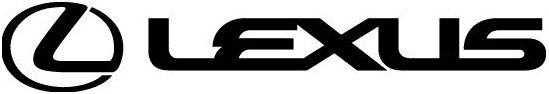 